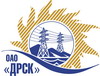 Открытое Акционерное Общество«Дальневосточная распределительная сетевая  компания»Протокол заседания Закупочной комиссии по вскрытию поступивших конвертовгород БлаговещенскСпособ и предмет закупки: Закрытый запрос цен «Строительство и реконструкция ВЛ 0,4/6 кВ установкой СТП для технологического присоединения заявителей до и свыше 15 кВт в Алданском районе, в том числе ПИР» Закупка проводится согласно ГКПЗ 2015 г. раздела  2.1.1 «Услуги КС»  № 93 лот 3  на основании указания ОАО «ДРСК» от  23.03.2015 г. № 74.Плановая стоимость закупки:  4 668 223,00  руб. без учета НДСПРИСУТСТВОВАЛИ:  Два члена постоянно действующей Закупочной комиссии ОАО «ДРСК» 2 уровня и секретарь комиссии.Информация о результатах вскрытия конвертов:В ходе проведения закрытого запроса цен было получено 3 (три) предложения, конверты с которыми были размещены в электронном виде на Торговой площадке Системы www.b2b-energo.ru.Вскрытие конвертов было осуществлено в электронном сейфе организатора закрытого запроса цен на Торговой площадке Системы www.b2b-energo.ru автоматически.Дата и время начала процедуры вскрытия конвертов с предложениями участников: 04:00 30.03.2015 Сделано  3  ставкиМесто проведения процедуры вскрытия конвертов с предложениями участников: Торговая площадка Системы www.b2b-energo.ruВ конвертах обнаружены предложения следующих участников закрытого запроса цен:Ответственный секретарь Закупочной комиссии 2 уровня	О.А. МоторинаТехнический секретарь Закупочной комиссии 2 уровня	И.Н. Ирдуганова№  371/УКС-В                «30» марта 2015 г.№Наименование участника и его адресОбщая цена заявки на участие в закрытом запросе цен1ИП "Кузовков В.Ю." (678900, Респ. Саха (Якутия), г. Алдан, ул. Кузнецова, д..37, кв. 7)Предложение: подано 26.03.2015 в 14:24
Цена: 4 650 223,00 руб. (НДС не облагается)2ООО ЭК "Меркурий" (678900, Республика Саха (Якутия), г. Алдан, ул. Заортосалинская, д. 3)Предложение: подано 26.03.2015 в 15:50
Цена: 4 660 223,00 руб. (цена без НДС)3ООО "Старт" (678901, Россия, Республика Саха (Якутия), г. Алдан, ул. Зинштейна, д. 26)Предложение: подано 26.03.2015 в 15:29
Цена: 4 668 223,00 руб. (НДС не облагается)